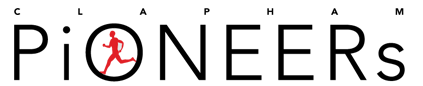 This document contains a running risk assessment for each of the routes we offer as a running club.3 mile beginners route5 mile timed route5 mile Two Commons route6 mile two bridges route6 mile Wandsworth Route7 mile Earlsfield Route8 mile Westminster RouteRisk assessment overallThis is a route run alongside busy roads. Overall the risk rating is high.  Runners are asked to exercise caution at all times, in particular when crossing busy roads. In addition, when running on pavements you will cross numerous side streets which are not marked on this risk assessment. There may be uneven areas on pavements and runners should always be aware of other pavement users, pedestrians, animals, children and cyclists at all times. Risk assessment overallThis is a route run alongside busy roads. Overall the risk rating is high.  Runners are asked to exercise caution at all times, in particular when crossing busy roads. In addition, when running on pavements you will cross numerous side streets which are not marked on this risk assessment. There may be uneven areas on pavements and runners should always be aware of other pavement users, pedestrians, animals, children and cyclists at all times. Risk assessment overallThis is a route run alongside busy roads. Overall the risk rating is high.  Runners are asked to exercise caution at all times, in particular when crossing busy roads. In addition, when running on pavements you will cross numerous side streets which are not marked on this risk assessment. There may be uneven areas on pavements and runners should always be aware of other pavement users, pedestrians, animals, children and cyclists at all times. MileDanger ratingDescription0.06LowCrossing a road - B303 0.39HighCrossing a busy road – A30.95HighCrossing a busy road – A2051.26MediumCrossing a busy road – A205. Use the pelican crossing1.88HighCrossing a busy road – A242.99MediumCrossing a busy road – A3. Use the pelican crossingRisk assessment overallThis is a route run alongside busy roads. Overall the risk rating is high.  Runners are asked to exercise caution at all times, in particular when crossing busy roads. In addition, when running on pavements you will cross numerous side streets which are not marked on this risk assessment. There may be uneven areas on pavements and runners should always be aware of other pavement users, pedestrians, animals, children and cyclists at all times. Risk assessment overallThis is a route run alongside busy roads. Overall the risk rating is high.  Runners are asked to exercise caution at all times, in particular when crossing busy roads. In addition, when running on pavements you will cross numerous side streets which are not marked on this risk assessment. There may be uneven areas on pavements and runners should always be aware of other pavement users, pedestrians, animals, children and cyclists at all times. Risk assessment overallThis is a route run alongside busy roads. Overall the risk rating is high.  Runners are asked to exercise caution at all times, in particular when crossing busy roads. In addition, when running on pavements you will cross numerous side streets which are not marked on this risk assessment. There may be uneven areas on pavements and runners should always be aware of other pavement users, pedestrians, animals, children and cyclists at all times. MileDanger ratingDescription0.38HighCrossing a busy road – A3216 Cedars Road1.11HighCrossing a busy road – A3036 Wandsworth Road1.68HighCrossing a busy road – A3205 Battersea Park Road1.95MediumCrossing a busy intersection2.59LowThe route passes down some stairs, or a sharp corner as you turn onto the Chelsea Embankment4.05HighCrossing a busy road – A3205 Battersea Park Road4.76HighCrossing a busy road – A3036 Wandsworth Road4.95MediumCrossing a roundabout  / pedestrian crossing4.98LowNarrow pavements outside shops and restaurantsRisk assessment overallThis is a route run alongside busy roads. Overall the risk rating is high.  Runners are asked to exercise caution at all times, in particular when crossing busy roads. In addition, when running on pavements you will cross numerous side streets which are not marked on this risk assessment. There may be uneven areas on pavements and runners should always be aware of other pavement users, pedestrians, animals, children and cyclists at all times. Risk assessment overallThis is a route run alongside busy roads. Overall the risk rating is high.  Runners are asked to exercise caution at all times, in particular when crossing busy roads. In addition, when running on pavements you will cross numerous side streets which are not marked on this risk assessment. There may be uneven areas on pavements and runners should always be aware of other pavement users, pedestrians, animals, children and cyclists at all times. Risk assessment overallThis is a route run alongside busy roads. Overall the risk rating is high.  Runners are asked to exercise caution at all times, in particular when crossing busy roads. In addition, when running on pavements you will cross numerous side streets which are not marked on this risk assessment. There may be uneven areas on pavements and runners should always be aware of other pavement users, pedestrians, animals, children and cyclists at all times. MileDanger ratingDescription0.06LowCrossing a road - B303 0.39HighCrossing a busy road – A31.01MediumCrossing a busy road – A205. Use the pelican crossing1.48MediumCrossing a busy road – A205. Use the pelican crossing1.97MediumCrossing a busy road – Northcote Road2.14MediumCrossing a busy road – Bolingbroke Road3.63MediumCrossing a busy road – Bolingbroke Road4.43MediumCrossing a busy road – A205. Use the pelican crossing4.91MediumCrossing a busy road4.97HighCrossing a busy road – A3Risk assessment overallThis is a route run alongside busy roads. Overall the risk rating is high.  Runners are asked to exercise caution at all times, in particular when crossing busy roads. In addition, when running on pavements you will cross numerous side streets which are not marked on this risk assessment. There may be uneven areas on pavements and runners should always be aware of other pavement users, pedestrians, animals, children and cyclists at all times. Risk assessment overallThis is a route run alongside busy roads. Overall the risk rating is high.  Runners are asked to exercise caution at all times, in particular when crossing busy roads. In addition, when running on pavements you will cross numerous side streets which are not marked on this risk assessment. There may be uneven areas on pavements and runners should always be aware of other pavement users, pedestrians, animals, children and cyclists at all times. Risk assessment overallThis is a route run alongside busy roads. Overall the risk rating is high.  Runners are asked to exercise caution at all times, in particular when crossing busy roads. In addition, when running on pavements you will cross numerous side streets which are not marked on this risk assessment. There may be uneven areas on pavements and runners should always be aware of other pavement users, pedestrians, animals, children and cyclists at all times. MileDanger ratingDescription0.20MediumMedium0.26LowNarrow pavements outside shops and restaurants0.43HighCrossing a busy road – A3036 Wandsworth Road1.10HighCrossing a busy road – A3205 Battersea Park Road3.01MediumRunning downs stairs / ramp3.28MediumCrossing a moderately busy road – A3031 Albert Bridge Road4.56HighCrossing a busy road – A3205 Battersea Park Road5.33HighCrossing a busy road – A3036 Wandsworth Road5.91MediumCrossing a moderately busy road – B224 Clapham Common North SideRisk assessment overallThis is a route run alongside busy roads. Overall the risk rating is high.  Runners are asked to exercise caution at all times, in particular when crossing busy roads. In addition, when running on pavements you will cross numerous side streets which are not marked on this risk assessment. There may be uneven areas on pavements and runners should always be aware of other pavement users, pedestrians, animals, children and cyclists at all times. Risk assessment overallThis is a route run alongside busy roads. Overall the risk rating is high.  Runners are asked to exercise caution at all times, in particular when crossing busy roads. In addition, when running on pavements you will cross numerous side streets which are not marked on this risk assessment. There may be uneven areas on pavements and runners should always be aware of other pavement users, pedestrians, animals, children and cyclists at all times. Risk assessment overallThis is a route run alongside busy roads. Overall the risk rating is high.  Runners are asked to exercise caution at all times, in particular when crossing busy roads. In addition, when running on pavements you will cross numerous side streets which are not marked on this risk assessment. There may be uneven areas on pavements and runners should always be aware of other pavement users, pedestrians, animals, children and cyclists at all times. MileDanger ratingDescription0.01MediumCrossing a moderately busy road – Clapham Common old town0.10LowCrossing a road / pedestrian crossing 0.46HighCrossing a busy road – A3216 Cedars Road0.96HighCrossing a busy road – A3220 Elspeth Road1.25MediumCrossing a moderately busy road – Northcote Road / St.John’s Road1.44MediumCrossing a moderately busy road – B229 Bollingbrooke Grove1.59MediumCrossing a moderately busy road – B234 Spencer Park2.15HighCrossing a busy road – B234 Spencer Park3.35MediumCrossing a moderately busy road – B229 Bollingbrooke Grove4.00LowCrossing a road / pedestrian crossing 4.15LowNarrow pavement alongside busy road4.25HighCrossing a busy road – A205 The Avenue4.81MediumCrossing a busy road / pedestrian crossing 5.40MediumCrossing a busy road – A3 Clapham Common Northside 5.75HighCrossing a busy road – A3216 Cedars Road5.91MediumCrossing a moderately busy road – B224 Clapham Common North SideRisk assessment overallThis is a route run alongside busy roads. Overall the risk rating is high.  Runners are asked to exercise caution at all times, in particular when crossing busy roads. In addition, when running on pavements you will cross numerous side streets which are not marked on this risk assessment. There may be uneven areas on pavements and runners should always be aware of other pavement users, pedestrians, animals, children and cyclists at all times. Risk assessment overallThis is a route run alongside busy roads. Overall the risk rating is high.  Runners are asked to exercise caution at all times, in particular when crossing busy roads. In addition, when running on pavements you will cross numerous side streets which are not marked on this risk assessment. There may be uneven areas on pavements and runners should always be aware of other pavement users, pedestrians, animals, children and cyclists at all times. Risk assessment overallThis is a route run alongside busy roads. Overall the risk rating is high.  Runners are asked to exercise caution at all times, in particular when crossing busy roads. In addition, when running on pavements you will cross numerous side streets which are not marked on this risk assessment. There may be uneven areas on pavements and runners should always be aware of other pavement users, pedestrians, animals, children and cyclists at all times. MileDanger ratingDescription0.14MediumCrossing a moderately busy road – A3 Long Road0.31HighCrossing a busy road – Rookery Road 0.80HighCrossing a busy road – A205 The Avenue1.03LowCrossing a road / pedestrian crossing1.69MediumCrossing a moderately busy road – B229 Bollingbrooke Grove2.05HighCrossing a busy road – A214 Trinity Road3.00 – 4.50MediumNarrow pavement alongside busy road and numerous shops4.49MediumCrossing a busy road – outside Sainsbury’s5.11HighCrossing a busy road – A214 Trinity Road5.46MediumCrossing a moderately busy road – B234 Spencer Park5.80MediumCrossing a moderately busy road – Northcote Road / St.John’s Road6.11HighCrossing a busy road – A3220 Elspeth Road6.60HighCrossing a busy road – A3216 Cedars Road6.89MediumCrossing a moderately busy road – B224 Clapham Common North SideRisk assessment overallThis is a route run alongside busy roads. Overall the risk rating is high.  Runners are asked to exercise caution at all times, in particular when crossing busy roads. In addition, when running on pavements you will cross numerous side streets which are not marked on this risk assessment. There may be uneven areas on pavements and runners should always be aware of other pavement users, pedestrians, animals, children and cyclists at all times. Risk assessment overallThis is a route run alongside busy roads. Overall the risk rating is high.  Runners are asked to exercise caution at all times, in particular when crossing busy roads. In addition, when running on pavements you will cross numerous side streets which are not marked on this risk assessment. There may be uneven areas on pavements and runners should always be aware of other pavement users, pedestrians, animals, children and cyclists at all times. Risk assessment overallThis is a route run alongside busy roads. Overall the risk rating is high.  Runners are asked to exercise caution at all times, in particular when crossing busy roads. In addition, when running on pavements you will cross numerous side streets which are not marked on this risk assessment. There may be uneven areas on pavements and runners should always be aware of other pavement users, pedestrians, animals, children and cyclists at all times. MileDanger ratingDescription0.20MediumMedium0.26LowNarrow pavements outside shops and restaurants0.43HighCrossing a busy road – A3036 Wandsworth Road1.26MediumCrossing a moderately busy road – A3205 Battersea Park Road2.15MediumNarrow pavement next to somewhat busy road2.38HighCrossing a busy road – A202 Vauxhall Bridge Road 3.51LowRunning up stairs3.78LowBusy pavements with pedestrians4.23LowPedestrian crossing4.74HighCrossing a busy road – A202 Vauxhall Bridge Road 6.46HighCrossing a busy road – A3205 Battersea Park Road7.26HighCrossing a busy road – A3036 Wandsworth Road7.95MediumCrossing a moderately busy road – B224 Clapham Common North Side